AHSAN To obtain a challenging position in a reputable organization so that I can effectively utilize and enhance my knowledge and capabilities, With a chance of professional growth.      Experience             4 Years 5 MonthAccountant St James Hospital, Libya (Dental Clinic)Location: Tripoli, Libya, Tripoli city
Company Industry: Healthcare
Job Role: Accountant
Job Period: Sep2013 Till ContinueJob description:Maintain Petty CashVoucher, Prepare Income Report, BalanceSheet, Check Bank Accounts, Mange Account Receivable And payable Reporting to Head office And Negotiation’sWith Local& International Companies.Accounts Executive Nestle International Private Limited CompanyLocation: Pakistan, Site Area Gujrat
Company Industry: Food
Job Role: Account Executive
Job Period:October 2011 - December 2012Job description:To Post All Sales. Audit of Material & Sales, Taking care of Sales Statements Adding New Material.Diploma in Computerized Accounting (Peachtree)  12 Weeks Diploma in Peachtree.
Institute:E Tech College of Business &IT Gujrat.YEAR:2012--------------------------------------------------------------------------------------------------
SODOM  3 month Diploma in Special Offer Diploma in Office Management
Institute:   Government Zamindar College, Gujrat.YEAR:2004Microsoft Excel Microsoft WordFinancial ReportingTeam LeadershipProject ManagementSalesNegotiationTeam ManagementTeam BuildingPeachtreeAccountingTrainingTeamworkCommand on Urdu Arabic English languages.Punctual and RegularEnglish:      Good Command on English.Arabic:       Fair Command on Arabic.CARRIER OBJECTIVEPERSONAL INFORMATION      Nationality:              Pakistani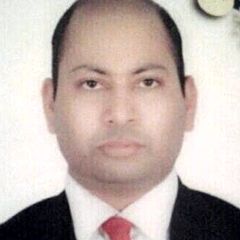 Date of Birth:   05 July 1986Marital Status:MarriedE-Mail:              Ahsan.325691@2freemail.com C/o-Mobile:                   +971504973598Postal Address:Ben Ashour Tripoli, LibyaAdditional informationAdditional informationAdditional informationTarget Job:Accountant, Accounts ExecutiveTarget industry              AccountsEXPERIENCEACEDEMIC QUALIFICATIONBachelor of Commerce (Degree)INSTITUTE:Chenab College of Commerce,Gujrat.BOARD:  Punjab UniversityYEAR:     2008-------------------------------------------------------------------------------------------------Intermediate of Commerce (Certificate)INSTITUTE: Gujrat College of Commerce, Gujrat.BOARD: BoardYEAR: 2006--------------------------------------------------------------------------------------------------Matriculation (Certificate)INSTITUTE:Faran Public High School, Gujrat.BOARD:      BoardYEAR:2005EXTRA SHORT COURSESComputer and Other SkillsLANGUAGES